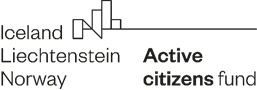 Wzór merytorycznego sprawozdania okresowego dla projektów tematycznychSprawozdanie należy złożyć za pośrednictwem Internetowego Systemu Wniosków. Link do systemu jest dostępny na stronie www.aktywniobywatele.org.plBardzo prosimy o zwięzłość i klarowność przedstawionych w sprawozdaniu opisów, o posługiwanie się prostym, zrozumiałym językiem. Pytania i wskazówki prosimy traktować jako pomocnicze, nie trzeba się ich ściśle trzymać i odpowiadać na wszystkie po kolei, jeśli nie jest to potrzebne dla przedstawienia zrealizowanych działań i ich rezultatów. Ważna jest logika podsumowania, pozwalająca zrozumieć co, jak i dlaczego organizacja zrobiła oraz co osiągnęła.CZĘŚĆ MERYTORYCZNA 1. Podsumowanie działań w projekcie tematycznymProsimy opisać, jakie działania i w jaki sposób zostały zrealizowane od rozpoczęcia projektu (lub od złożenia poprzedniego sprawozdania). Prosimy uwzględnić różnice między wnioskiem a przebiegiem projektu dotyczące zarówno zakresu działań, harmonogramu, doboru uczestników, upowszechniania informacji, jak i współpracy z Partnerem/ami. w opisie prosimy wziąć pod uwagę pytania pomocnicze; opis może zawierać też inne informacje, które są istotne ze względu na specyfikę działań.Pytania pomocnicze: Jakiego okresu dotyczy sprawozdanie?Co, jak i gdzie udało się zrobić? Które działania przebiegły inaczej niż zaplanowano we wniosku i dlaczego?Kim byli uczestnicy działań i jak udało się ich pozyskać?Czy udało się dotrzeć do grupy/grup adresatów wskazanych we wniosku? Co to były za grupy? Jak o poszczególnych działaniach (i całym projekcie) organizacja informowała (ewentualnie nadal informuje) potencjalnych uczestników, adresatów i opinię publiczną? Jakie nieoczekiwane trudności lub też szanse pojawiły się w trakcie realizacji projektu? Jaki miały wpływ na dalsze działania, czy plan działań wymagał wprowadzenia zmian, a jeśli tak, to jakich i dlaczego?W przypadku projektów realizowanych w partnerstwie – jaką rolę odegrał/odegrali Partner/Partnerzy? Jak przebiegała współpraca z Partnerem/Partnerami? Czy i w jaki sposób zostały uwzględnione w działaniach zasady dobrego rządzenia, równych szans kobiet i mężczyzn, dostępność dla osób o różnych potrzebach i sytuacji rodzinnej oraz zrównoważonego rozwoju?Jakie elementy planu działań komunikacyjnych zostały zrealizowane?2. Osiągnięte produkty i rezultaty w projekcie tematycznymPodsumowanie produktówProsimy o podsumowanie w liczbach działań zrealizowanych od rozpoczęcia projektu – np. ile i jakiego rodzaju dóbr lub usług powstało, ile osób z nich skorzystało? Prosimy o podanie wiarygodnych informacji i ich źródeł. w opisie prosimy wziąć pod uwagę pytania pomocnicze; opis może zawierać też inne informacje, które są istotne ze względu na specyfikę działań.UWAGA! Prosimy o przedstawianie danych w sposób narastający. Jeśli organizacja składa kolejne sprawozdanie okresowe, powinna w tym miejscu przedstawić sumaryczne dane z całego dotychczasowego okresu realizacji projektu.Pytania pomocnicze:Jakie produkty powstały w trakcie realizacji projektu (dobra lub usługi), np. rekomendacje, publikacje, opracowania, strony internetowe, portale, nagrania, przeprowadzone warsztaty, szkolenia, inicjatywy? Ile osób, z jakich grup / środowisk wzięło udział lub skorzystało ze zrealizowanych działań? Ile instytucji współpracowało z organizacją? Ile instytucji zostało objętych działaniami projektowymi? Prosimy o podanie liczb oraz opisanie charakterystyki grupy/grup. w zależności od specyfiki projektu, prosimy uwzględnić cechy istotne dla danej grupy uczestników lub adresatów projektu (np. płeć, wiek, niepełnosprawność, pochodzenie, status materialny, status prawny).Jaka była liczba użytkowników i odwiedzin stron internetowych, portali, kont i profili w mediach społecznościowych, odsłon publikacji i innych treści udostępnionych w internecie? Podsumowanie rezultatówProsimy o opisanie korzyści, jakie wynikają z przeprowadzonych działań – zmianę, którą wywołały wśród odbiorców lub w danej społeczności. w opisie prosimy wziąć pod uwagę pytania pomocnicze; opis może zawierać też inne informacje, które są istotne ze względu na specyfikę działań. Jeśli do tej pory nie można zaobserwować tego rodzaju zmian, prosimy napisać, jak i kiedy zespół organizacji będzie w stanie tę zmianę zaobserwować/zweryfikować. Pytania pomocnicze:Czy coś już się zmieniło pod wpływem prowadzonych działań? Jakie zmiany zaszły wśród uczestników lub adresatów projektu (osoby, instytucje, organizacje) w efekcie przeprowadzonych działań? Skąd wiadomo, że te zmiany zaszły?Czy już udało się rozwiązać niektóre problemy lub odpowiedzieć na potrzeby zdefiniowane przed przystąpieniem do realizacji projektu? Czy zmieniła się sytuacja wyjściowa przedstawiona w uzasadnieniu wniosku? Czy i jaki wpływ miała na to dotychczasowa realizacja projektu?W przypadku projektów realizowanych w partnerstwie – jakie korzyści dla organizacji lub otoczenia płyną z partnerstwa zawartego w ramach projektu?3. Rozwój instytucjonalny (jeśli dotyczy)Podsumowanie działańProsimy opisać, jakie działania na rzecz wzmocnienia organizacji i w jaki sposób zostały zrealizowane od rozpoczęcia projektu (lub od złożenia poprzedniego sprawozdania). w opisie prosimy wziąć pod uwagę pytania pomocnicze; opis może zawierać też inne informacje, które są istotne ze względu na specyfikę zrealizowanych działań.Pytania pomocnicze:Co i jak udało się dotychczas zrobić w porównaniu z założonym planem?Kto z członków, pracowników, współpracowników organizacji brał udział lub miał wpływ na działania służące rozwojowi instytucjonalnemu? Jakie nieoczekiwane trudności lub szanse pojawiły się w tej części projektu? Jaki mają wpływ na dalsze działania w obszarze rozwoju instytucjonalnego, czy plan działań wymaga wprowadzenia zmian, a jeśli tak, to jakie zmiany są planowane i dlaczego?Osiągnięte produkty i rezultatyProsimy o opisanie zmian, jakie zaszły w organizacji dzięki wsparciu instytucjonalnemu – pozyskanych dóbr lub usług oraz zmian, które zaszły w organizacji od rozpoczęcia projektu (lub od złożenia poprzedniego sprawozdania). w opisie prosimy wziąć pod uwagę pytania pomocnicze; opis może zawierać też inne informacje, które są istotne ze względu na specyfikę przeprowadzonych działań.Pytania pomocnicze:Czy i na jakie wyzwania/problemy organizacji udało się dotychczas odpowiedzieć?Czy i w jakim stopniu podjęte działania wpłynęły na poprawę kondycji organizacji?Co powstało w wyniku przeprowadzonych dotychczas działań (np. powstał dokument strategiczny, został przeprowadzony remont, dokonano jakiegoś zakupu etc.)?Jeśli projekt realizowany był w partnerstwie, to czy miało to jakiś wpływ na samą organizację?Obszar wzmocnienia organizacjiProsimy wskazać, w którym z poniższych obszarów wzmocniliście potencjał Waszej organizacji?[Lista wielokrotnego wyboru]- standardy zarządzania,- komunikacja,- fundraising,- rozliczalność i przejrzystość organizacji i jej działań,- monitoring i ewaluacja,- inne.4. DokumentacjaProsimy o wypisanie poniżej:adresów internetowych publikacji, nagrań, fotorelacji z wydarzeń itd.; jeśli publikacja nie jest dostępna w Internecie, należy załączyć ją w Internetowym Systemie Wniosków;adresów internetowych materiałów prasowych na temat projektu, które ukazały się w mediach.Prosimy o przesłanie:dwóch egzemplarzy publikacji wydanych w wersji papierowej Uwaga: Prosimy nie przysyłać ani nie załączać w Internetowym Systemie Wniosków kopii wycinków prasowych, zdjęć, skanów, materiałów promocyjnych typu ulotki, plakaty ani, tym bardziej, żadnych gadżetów.5. Pozostałe informacjeProsimy o ewentualne uwagi dotyczące np. współpracy z Operatorem lub innych kwestii związanych z realizacją projektu w ramach programu Aktywni Obywatele – Fundusz Krajowy.TABELA PRODUKTÓW I REZULTATÓWObszar wsparciaProsimy wybrać z poniższej listy wszystkie produkty i rezultaty, które odpowiadają temu, co dotychczas osiągnęliście. Prosimy także przypisać im odpowiednie wartości liczbowe. Jeśli na liście brakuje istotnego rezultatu lub produktu stanowiącego efekt prowadzonych przez Was działań – prosimy go dodać w osobne tabeli i określić dla niego wartość liczbową.Przed wypełnieniem tej części sprawozdania zachęcamy do zajrzenia do opisu planowanych rezultatów przedstawionego we wniosku pełnym, a także do zapoznania się z poradnikami dotyczącymi produktów i rezultatów dostępnych na stronie internetowej Programu: https://aktywniobywatele.org.pl/szkolenia-webinaria/produkty-i-rezultaty-w-projekcie-tematycznym-poradniki/ Obszar wsparcia - Aktywność obywatelskaObszar wsparcia - Prawa człowiekaObszar wsparcia - Wykluczenie społeczneDodatkowe produkty i rezultaty nieuwzględnione powyżej Komentarz do tabeli produktów i rezultatów:Prosimy o przedstawienie informacji wyjaśniającej jak zostały policzone wskaźniki produktów i rezultatów podane w tabeli powyżej (jeśli nie wynika to w sposób oczywisty z treści sprawozdania) i w jaki sposób osiągnięcie tych wskaźników zostało udokumentowane. Przypominamy, że wskazówki dotyczące tego, w jaki sposób sprawozdawać rezultaty z tabeli znajdują się w poradnikach dotyczących produktów i rezultatów dostępnych na stronie internetowej Programu: https://aktywniobywatele.org.pl/szkolenia-webinaria/produkty-i-rezultaty-w-projekcie-tematycznym-poradniki/Przykład: Prowadzą Państwo trzy typy działań edukacyjnych, prosimy o krótką informację, jak Państwo policzyli ogólny wskaźnik liczby osób, które wzięły udział w działaniach edukacyjnych i w jaki sposób udokumentowali Państwo ich udział. Wskaźnik: Łączna liczba osób, które wzięły udział w działaniach edukacyjnych – 17 osób Sposób dokumentacji: listy obecności
Działanie edukacyjne 1 – 10 osób
Działanie edukacyjne 2 – 10 osób
Działanie edukacyjne 3 – 7 osób(5 osób brało udział w każdym z trzech działań edukacyjnych)CZĘŚĆ FINANSOWACzęść finansowa sprawozdania składa się z dwóch elementów: zbiorczych danych przedstawionych w Internetowym Systemie Wniosków oraz obowiązkowego załącznika, jakim jest formularz w formacie Excel ze szczegółowym zestawieniem i opisem wydatków. Aby poprawnie sporządzić sprawozdanie, rekomendujemy przygotowanie w pierwszej kolejności tego drugiego dokumentu. Prosimy pamiętać o wypełnieniu go w przygotowanym przez Operatora wzorze tabeli. To uzyskane dzięki niej sumy poszczególnych pozycji budżetowych pozwolą Wam sprawnie uzupełnić zestawienie w Internetowym Systemie Wniosków.Załącznik oraz wskazówki do przygotowania sprawozdania możecie pobrać z Internetowego Systemu Wniosków lub strony internetowej Operatora. Linki do pobrania obu plików znajdują się poniżej tabeli sprawozdawczej w Internetowym Systemie Wniosków.Sprawozdanie w Internetowym Systemie Wniosków sporządzamy w EUR.1Łączna liczba osób, które zaangażujecie w swoje działania w podziale na płeć2Liczba osób uczestniczących w działaniach edukacyjnych dotyczących aktywności obywatelskiej w podziale na wiek3Liczba podmiotów, które włączycie w przedsięwzięcia angażujące obywateli i obywatelki we wspólne działania4Liczba organizacji społecznych, które zaangażują obywateli i obywatelki we wspólne działania 5Liczba wydarzeń na rzecz społeczności lub ochrony środowiska, w które zaangażujecie obywateli i obywatelki6Liczba kampanii społecznych dotyczących aktywności obywatelskiej, które przeprowadzicie7Liczba osób, do których dotrzecie w ramach kampanii społecznej/społecznych dotyczących aktywności obywatelskiej8Liczba osób, które zaangażujecie w procesy partycypacyjne w podziale na płeć i wiek9Liczba podmiotów, które zaangażujecie w procesy partycypacyjne 10Liczba procesów partycypacyjnych, które zainicjujecie 11Liczba instytucji publicznych, które włączą obywateli i obywatelki w procesy podejmowania decyzji12Liczba lokalnych polityk lub aktów prawnych, do których zostaną zgłoszone uwagi i rekomendacje 13Liczba inicjatyw rzeczniczych dotyczących lokalnych lub krajowych polityk publicznych lub aktów prawnych, które przeprowadzicie14Liczba organizacji społecznych, które będą prowadzić działania strażnicze15Liczba osób, które zaangażujecie w działania strażnicze w podziale na płeć i wiek 16Liczba instytucji publicznych, których pracownicy i pracownice zostaną przeszkoleni na temat przejrzystości, rozliczalności lub innych standardów dotyczących otwartego rządzenia17Liczba wypowiedzi lub stanowisk, które poddacie weryfikacji w ramach działań fact-checkingowych1Łączna liczba osób, które zaangażujecie w swoje działania w podziale na płeć 2Liczba instytucji, które w swoich wewnętrznych przepisach i działaniach zaczną uwzględniać perspektywę praw człowieka 3Liczba osób, które skorzystają ze wsparcia w zakresie ochrony praw człowieka (w tym osoby doświadczające przemocy ze względu na płeć), w podziale na płeć4Liczba osób, które przeszkolicie na temat praw człowieka w podziale na wiek5Liczba organizacji, które będą prowadziły szkolenia na temat praw człowieka6Liczba kampanii społecznych na temat praw człowieka, które przeprowadzicie 7Liczba osób, do których dotrą kampanie społeczne dotyczące praw człowieka8Liczba organizacji, które będą dokumentowały i zgłaszały przypadki łamania praw człowieka i zasad praworządności 9Liczba inicjatyw służących monitorowaniu naruszeń praw człowieka i zasad praworządności, które będziecie prowadzić wy oraz współpracujące z wami organizacje10Liczba organizacji społecznych, które zaangażują się w działania rzecznicze dotyczące ochrony praw człowieka i zasad praworządności11Liczba organizacji społecznych, które będą udzielały wsparcia osobom doświadczającym dyskryminacji i łamania praw człowieka 12Liczba podmiotów, które będą współpracowały z waszą organizacją w ramach działań rzeczniczych dotyczących praw człowieka1Łączna liczba osób, które zaangażujecie w swoje działania w podziale na płeć 2Liczba wszystkich osób z grup narażonych na wykluczenie, które skorzystały ze wsparcia w ramach projektu3Liczba instytucji, które poprawią lub wprowadzą nowe metody pracy albo typy usług w odpowiedzi na potrzeby grup narażonych na wykluczenie4Liczba osób z grup narażonych na wykluczenie, które wezmą udział w działaniach mających na celu ich wzmocnienie i upodmiotowienie 5Liczba osób z grup narażonych na wykluczenie, które skorzystają z usług6Liczba metod włączania osób narażonych na wykluczenie do społeczności, które opracujecie lub ulepszycie7Liczba społeczności, które wprowadzą nowe metody lub nowe podejścia do włączania osób z grup narażonych na wykluczenie8Liczba instytucji, które w partnerstwie z organizacjami społecznymi będą angażowały w samorzecznictwo osoby z grup narażonych na wykluczenie9Liczba osób z grup narażonych na wykluczenie i ich opiekunów, które przeszkolicie i/lub którym umożliwicie zaangażowanie w samorzecznictwo w podziale na płeć 10Liczba osób z grup narażonych na wykluczenie, które wezmą udział w działaniach o charakterze edukacyjnym11Liczba organizacji społecznych w Waszym projekcie, które będą prowadzić działania edukacyjne i wspierające dla osób z grup narażonych na wykluczenie12Liczba osób pracujących z grupami narażonymi na wykluczenie, które przygotujecie do stosowania nowych/ulepszonych metod wsparcia odpowiadających potrzebom odbiorców w podziale na płeć 12345